Paper No: PU-SOE-MAT- 17Projective Changes between Generalized (Alpha, Beta) - Metric & Randers Matrix  Dr.Pradeep Kumar, T.S.Madhu & Sharath.B.RDepartment of Mathematics, School of Engineering, Presidency University, Bangalore-560 064, INDIAAbstractProjective change between two Finsler metrics arises from Information Geom-etry. Such metrics have special geometric properties and will play an important role in Finsler geometry. The purpose of the present paper is to find a relation to characterize the projective change between generalized (α, β) - metric  ( μ1, μ2 and μ3 ≠ 0 are constants) and Randers metric , where α and  are two Riemannian metrics, β and  are 1-forms. Further, we study such projective change when generalized (α, β) -metric F has some curvature property.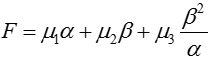 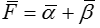 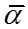 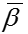 Keywords:Finsler Space with (α, β) -Metric, Projective Change, Locally Projectively Flat, Randers MetricPublication Details:Journal NameVol.Month &  Year Page No.PublisherScimago RankingAdvances in Pure Mathematics10(5)May,2020312-321Scientific Research PublishingWeb of Science Indexed